知识产权与传统知识研讨会世界知识产权组织（WIPO）主办2016年11月24日和25日，日内瓦临时日程安排WIPO国际局编拟2016年11月24日，星期四上午08.30 – 10.00		注　册上午10.00 – 10.30	会议开幕	弗朗西斯·高锐先生，世界知识产权组织（WIPO）总干事上午10.30 – 12.30	圆桌会议1：与在国际层面识别“可保护传统知识”有关的区域、国家和社区经验主持人：	Sharon B. Le Gall博士，特立尼达和多巴哥西印度群岛大学法学院副院长（学生事务）、高级讲师、律‍师发言人：	Lilyclaire Bellamy小姐，牙买加工业、商业、农业和渔业部知识产权局副局长Andrés Valladolid先生，秘鲁国家保护自由竞争和知识产权局（INDECOPI）反生物剽窃国家委员会主席Avanti Perera博士，斯里兰卡司法局资深政府律师Madina Karmysheva女士，吉尔吉斯斯坦共和国国家知识产权和创新局（Kyrgyzpatent），动植物品种和传统知识处处长Lucy Mulenkei女士，肯尼亚马赛人；肯尼亚土著信息网执行董事；土著妇女生物多样性网络和非洲土著妇女组织共同主席报告员：	Reynald Veillard先生，瑞士常驻联合国日内瓦办事处和其他国际组织代表团参赞讨　论下午12.30 – 2.30	午　餐下午2.30 – 5.00	圆桌会议2：对用“分层法”保护传统知识的看法和经验——保护范围及例外与限制主持人：	Daniel Kraus教授，瑞士纳沙泰尔大学知识产权与创新中心主任发言人：	Soledad de la Torre Bossano女士，厄瓜多尔知识产权局国家植物品种所主任Chidi Oguamanam先生，加拿大渥太华大学法学院，法律、技术与社会中心教授/开放非洲创新研究传统知识协调员/加拿大获取和惠益分享项目主任Miranda Risang Ayu Paler女士，印度尼西亚Padjadjaran大学法学院法律讲师和研究员Ann Marie Chischilly女士，美利坚合众国北亚利桑那大学部落环境专业人员研究所执行主任Manisha Desai女士，美利坚合众国礼来公司副总专利顾问报告员：	Fayssal Allek先生，阿尔及利亚民主人民共和国常驻联合国日内瓦办事处和瑞士其他国际组织代表团一‍秘讨　论2016年11月25日，星期五上午10.00 – 10.45	主旨发言：为什么以及如何在国际上保护传统知识？发言人：	Marisella Ouma博士，肯尼亚知识产权顾问上午10.45 – 下午1.00	圆桌会议3：保护传统知识的补充措施和习惯法：实例和经验教训主持人：	Carolyn Deere Birkbeck博士，联合王国牛津大学发言人：	Ghazala Javed博士，印度阿育吠陀、瑜伽和自然疗法、尤那尼、悉达和顺势疗法部（AYUSH）国际合作四级科学家	Deborah Lashley-Johnson女士，美利坚合众国常驻世界贸易组织（WTO）代表团知识产权专员	Silvia Leticia García Hernández女士，危地马拉经济事务部知识产权注册局	Catherine Bunyassi Kahuria女士，肯尼亚总检察局办公室和司法局国际法司首席资深政府律师	Rodrigo de la Cruz先生，厄瓜多尔Kichwa/Kayambi人；地球的呼唤的代表报告员：	Usana Berananda女士，泰国常驻世界贸易组织（WTO）代表团公使、副常驻代表讨　论下午1.00 – 3.00	午　餐下午3.00 – 5.30	圆桌会议4：对其他问题的看法和经验：制裁和救济、权利管理、保护期限、形式、过渡措施、与其他国际协定的关系、国民待遇和跨境合作主持人：	Marisella Ouma博士发言人：	Anna Vuopala女士，芬兰教育与文化部，文化艺术政策、版权政策及文化经济司政府顾问	Sharon B. Le Gall博士Timaima Vakadewabuka女士，斐济共和国总检察长办公室资深法务官Ann Marie Chischilly女士报告员：	Pilar Escobar女士，墨西哥常驻联合国日内瓦办事处和其他国际组织代表团参赞讨　论下午5.30 – 6.00		结　语米内利克·格塔洪先生，WIPO全球问题部门助理总干事[文件完]CC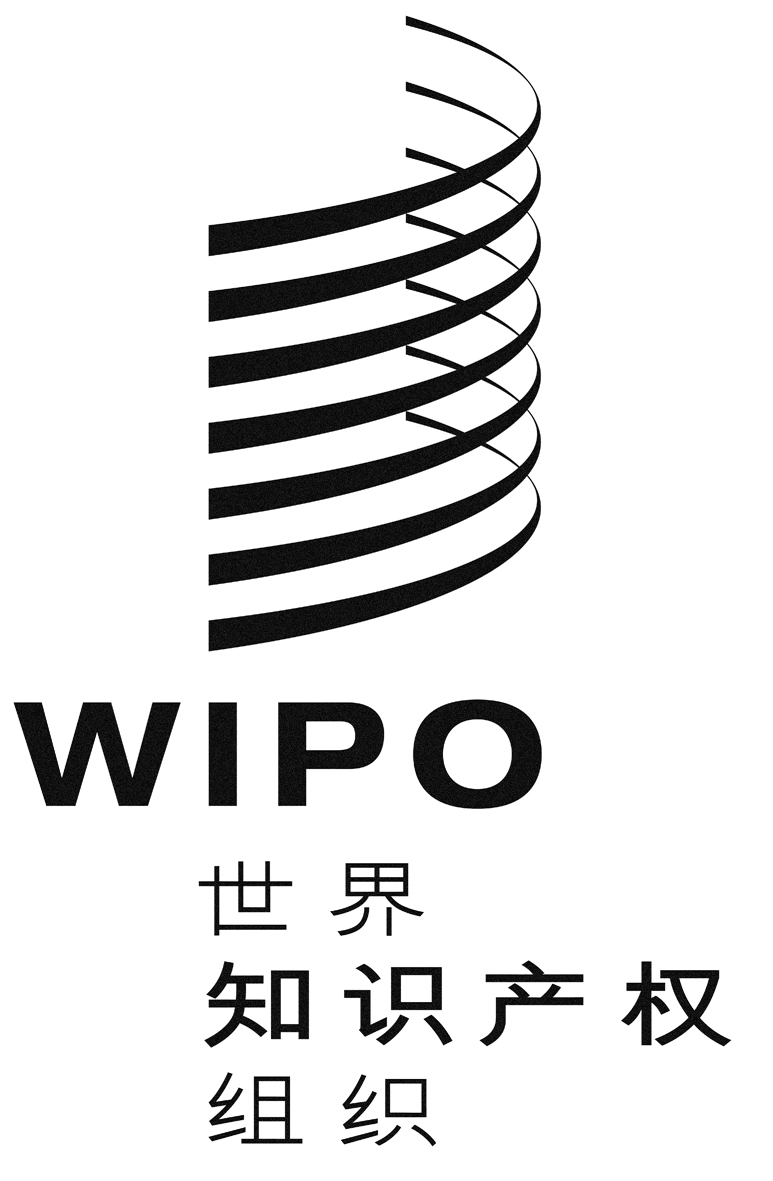 WIPO/IPTK/GE/2/16/INF/1 prov.3WIPO/IPTK/GE/2/16/INF/1 prov.3原文：英文原文：英文日期：2016年11月22日日期：2016年11月22日